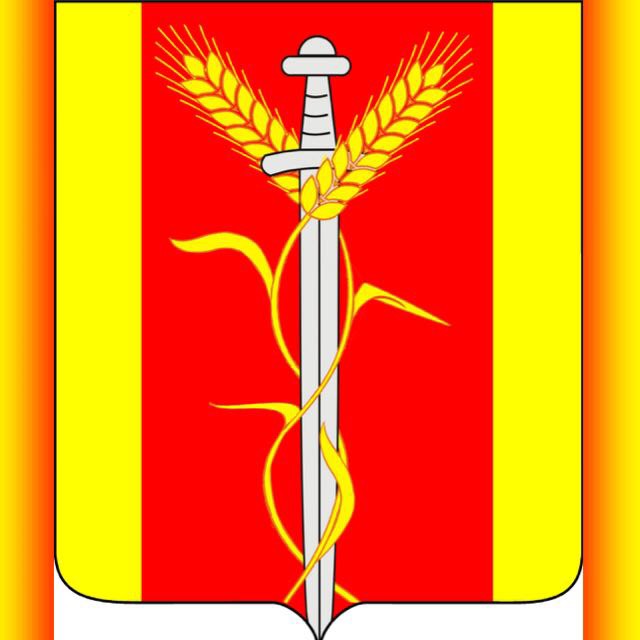 АДМИНИСТРАЦИЯ КРАСНОАРМЕЙСКОГО СЕЛЬСКОГО ПОСЕЛЕНИЯ ЕЙСКОГО РАЙОНАПОСТАНОВЛЕНИЕпос. Комсомолец Об утверждении Административного регламентаАдминистрации Красноармейского сельского поселения Ейского района по предоставлению муниципальной услуги 
«Предоставление выписок из реестра муниципального имущества Красноармейского сельского поселения Ейского района»В соответствии с Федеральными законами от 06 октября 2003 года № 131-ФЗ "Об общих принципах организации местного самоуправления в Российской Федерации", от 27.07.2010 № 210-ФЗ «Об организации предоставления государственных и муниципальных услуг», Приказом Министерства экономического развития Российской Федерации от 30 августа 2011 года № 424 «Об утверждении Порядка ведения органами местного самоуправления реестров муниципального имущества», руководствуясь статьей 60 Устава Красноармейского сельского поселения Ейского района, п о с т а н о в л я ю:Утвердить прилагаемый Административный регламент Администрации Красноармейского сельского поселения Ейского района по предоставлению муниципальной услуги «Предоставление выписок из реестра муниципального имущества Красноармейского сельского поселения Ейского района».Общему отделу администрации Красноармейского сельского поселения Ейского района (Дубовка) обнародовать настоящее постановление в специально установленных местах в соответствии с Порядком опубликования (обнародования) муниципальных правовых актов; разместить на официальном сайте Красноармейского сельского поселения Ейского района в информационно-телекоммуникационной сети «Интернет».  3. Контроль за выполнением настоящего постановления оставляю за собой.  4. Постановление вступает в силу со дня его обнародования.Утвержден постановлением Администрации от  № Административный регламентАдминистрации Красноармейского сельского поселения Ейского района
по предоставлению муниципальной услуги «Предоставление выписок из реестра муниципального имущества Красноармейского сельского поселения Ейского района»I. Общие положенияНастоящий Административный регламент устанавливает порядок и стандарт предоставления муниципальной услуги «Предоставление выписок из реестра муниципального имущества Красноармейского сельского поселения Ейского района» (далее – Услуга).Услуга предоставляется физическим лицам, индивидуальным предпринимателям, юридическим лицам (далее – заявители), указанным в таблице 1 приложения № 1 к настоящему Административному регламенту.Услуга должна быть предоставлена заявителю в соответствии с вариантом предоставления Услуги (далее – вариант).Вариант определяется в соответствии с таблицей 2 приложения № 1 к настоящему Административному регламенту, исходя из общих признаков заявителя, а также из результата предоставления Услуги, за предоставлением которой обратился указанный заявитель.Признаки заявителя определяются путем профилирования, осуществляемого в соответствии с настоящим Административным регламентом.Информация о порядке предоставления Услуги размещается в федеральной государственной информационной системе «Единый портал государственных и муниципальных услуг (функций)» (далее – Единый портал).II. Стандарт предоставления УслугиНаименование УслугиПредоставление выписок из реестра муниципального имущества Красноармейского сельского поселения Ейского района.Наименование органа, предоставляющего УслугуУслуга предоставляется Администрацией Красноармейского сельского поселения Ейского района (далее – Орган местного самоуправления).Предоставление Услуги в многофункциональных центрах предоставления государственных и муниципальных услуг (далее – МФЦ) осуществляется при наличии соглашения с таким МФЦ.МФЦ, в которых организуется предоставление Услуги, могут принять решение об отказе в приеме заявления и документов и (или) информации, необходимых для ее предоставления.Результат предоставления УслугиПри обращении заявителя за предоставлением выписки из реестра муниципального имущества результатами предоставления Услуги являются:выписка из реестра государственного или муниципального имущества (документ на бумажном носителе или в форме электронного документа, подписанного усиленной квалифицированной электронной подписью) (в соответствии с формой, утвержденной настоящим Административным регламентом);уведомление об отсутствии сведений в реестре муниципального имущества (документ на бумажном носителе или в форме электронного документа, подписанного усиленной квалифицированной электронной подписью);решение об отказе в выдаче выписки из реестра государственного или муниципального имущества (документ на бумажном носителе или в форме электронного документа, подписанного усиленной квалифицированной электронной подписью).Формирование реестровой записи в качестве результата предоставления Услуги не предусмотрено.Документами, содержащими решения о предоставлении Услуги, являются:Уведомление об отказе в предоставлении выписки из реестра муниципального имущества. В состав реквизитов документа входят подпись руководителя;Уведомление об отсутствии сведений в реестре муниципального имущества. В состав реквизитов документа входят подпись руководителя;Выписка из реестра муниципального имущества. В состав реквизитов документа входят подпись руководителя. Результаты предоставления Услуги могут быть получены в личном кабинете на Едином портале, в личном кабинете на региональном портале, в МФЦ, при личном обращении в Органе власти.Срок предоставления УслугиМаксимальный срок предоставления Услуги составляет 10 календарных дней со дня регистрации заявления о предоставлении Услуги и документов, необходимых для предоставления Услуги.Срок предоставления Услуги определяется для каждого варианта и приведен в их описании, содержащемся в разделе III настоящего Административного регламента.Правовые основания для предоставления УслугиПеречень нормативных правовых актов, регулирующих предоставление Услуги, информация о порядке досудебного (внесудебного) обжалования решений и действий (бездействия) Органа местного самоуправления, а также о должностных лицах, муниципальных служащих, работниках Органа местного самоуправления размещены на официальном сайте Органа местного самоуправления в информационно-телекоммуникационной сети «Интернет» (далее – сеть «Интернет»), а также на Едином портале.Исчерпывающий перечень документов, необходимых для предоставления УслугиИсчерпывающий перечень документов, необходимых в соответствии с законодательными или иными нормативными правовыми актами для предоставления Услуги, которые заявитель должен представить самостоятельно:документы, удостоверяющие личность заявителя, – паспорт гражданина Российской Федерации (при подаче заявления посредством Регионального портала: в электронном виде, подписанный усиленной квалифицированной электронной подписью заявителя; посредством электронной почты: электронный образ документа; в личном кабинете на Едином портале: в электронном виде, подписанный усиленной квалифицированной электронной подписью заявителя; при личном обращении в Органе власти: оригинал документа; в МФЦ: оригинал документа; посредством почтовой связи: копия документа);документ, подтверждающий полномочия представителя заявителя, – доверенность (при подаче заявления в личном кабинете на Едином портале: в электронном виде, подписанный усиленной квалифицированной электронной подписью заявителя; посредством Регионального портала: в электронном виде, подписанный усиленной квалифицированной электронной подписью заявителя; при личном обращении в Органе власти: оригинал документа; в МФЦ: оригинал документа; посредством почтовой связи: копия документа; посредством электронной почты: электронный образ документа).Исчерпывающий перечень документов, необходимых в соответствии с законодательными или иными нормативными правовыми актами для предоставления Услуги, которые заявитель вправе представить по собственной инициативе, – документы, подтверждающие государственную регистрацию юридического лица, – выписка из Единого государственного реестра юридических лиц (при подаче заявления в МФЦ: оригинал документа; посредством электронной почты: электронный образ документа; в личном кабинете на Едином портале: в электронном виде, подписанный усиленной квалифицированной электронной подписью заявителя; посредством Регионального портала: в электронном виде, подписанный усиленной квалифицированной электронной подписью заявителя; при личном обращении в Органе власти: оригинал документа; посредством почтовой связи: копия документа). Представление заявителем документов, предусмотренных в настоящем подразделе, а также заявления о предоставлении Услуги в соответствии с формами, предусмотренными в приложении № 4 к настоящему Административному регламенту, осуществляется в личном кабинете на Едином портале, посредством Регионального портала, в МФЦ, посредством почтовой связи, посредством электронной почты, при личном обращении в Органе власти.Исчерпывающий перечень оснований для отказа
в приеме документов, необходимых для предоставления УслугиОрган местного самоуправления отказывает заявителю в приеме документов при наличии следующих оснований:заявителем представлены документы, необходимые для предоставления Услуги, оформленные с нарушением требований, предусмотренных настоящим Административным регламентом;выявление несоблюдения условий признания действительности усиленной квалифицированной электронной подписи в заявлении, установленных статьей 11 Федерального закона от 06.04.2011 № 63-ФЗ «Об электронной подписи».Исчерпывающий перечень оснований для приостановления или отказа в предоставлении УслугиОснования для приостановления предоставления Услуги законодательством Российской Федерации не предусмотрены.Орган местного самоуправления отказывает заявителю в предоставлении Услуги при наличии следующего основания – объект находится в ведении иного уполномоченного органа.Размер платы, взимаемой с заявителя 
при предоставлении Услуги, и способы ее взиманияВзимание государственной пошлины или иной платы за предоставление Услуги законодательством Российской Федерации не предусмотрено.Максимальный срок ожидания в очереди при подаче заявителем заявления о предоставлении Услуги и при получении результата предоставления УслугиМаксимальный срок ожидания в очереди при подаче заявления составляет 15 минут.Максимальный срок ожидания в очереди при получении результата Услуги составляет 15 минут.Срок регистрации заявления заявителя о предоставлении УслугиСрок регистрации заявления и документов, необходимых для предоставления Услуги, составляет со дня подачи заявления о предоставлении Услуги и документов, необходимых для предоставления Услуги:в личном кабинете на Едином портале – 1 рабочий день; при личном обращении в Органе власти – 1 рабочий день; в МФЦ – 2 рабочих дня; в личном кабинете на региональном портале – 1 рабочий день.Требования к помещениям, в которых предоставляется УслугаПомещения, в которых предоставляется Услуга, должны соответствовать следующим требованиям:здание, в котором предоставляется Услуга оборудуется входом, обеспечивающим свободный доступ заявителей в помещения;в случае, если имеется возможность организации стоянки (парковки) возле здания (строения), в котором размещено помещение приема и выдачи документов, организовывается стоянка (парковка) для личного автомобильного транспорта заявителей. За пользование стоянкой (парковкой) с заявителей плата не взимается;для парковки специальных автотранспортных средств инвалидов на стоянке (парковке) выделяется не менее 10% мест (но не менее одного места) для бесплатной парковки транспортных средств, управляемых инвалидами I, II групп, а также инвалидами III группы, и транспортных средств, перевозящих таких инвалидов и (или) детей-инвалидов;возможность беспрепятственного доступа к объекту (зданию, помещению), в котором предоставляется Услуга;возможность самостоятельного передвижения по территории, на которой расположены объекты (здания, помещения), в которых предоставляется Услуга, а также входа в такие объекты и выхода из них, посадки в транспортное средство и высадки из него, в том числе с использованием кресла-коляски;сопровождение инвалидов, имеющих стойкие расстройства функции зрения и самостоятельного передвижения;обеспечено надлежащее размещение оборудования и носителей информации, необходимых для обеспечения беспрепятственного доступа к объектам (зданиям, помещениям), где предоставляется Услуга (в том числе для лиц с ограниченными возможностями);обеспечено дублирование необходимой для инвалидов звуковой и зрительной информации, а также надписей, знаков и иной текстовой и графической информации знаками, выполненными рельефно-точечным шрифтом Брайля;обеспечен допуск собаки-проводника при наличии документа, подтверждающего ее специальное обучение, на объекты (здания, помещения), в которых предоставляется Услуга;информация о графике (режиме) работы размещается при входе в здание, в котором осуществляется деятельность Органа власти, на видном месте;вход в здание оборудуется информационной табличкой (вывеской), содержащей информацию об Органе власти, а также оборудуется лестницей с поручнями, пандусами, для беспрепятственного передвижения граждан;оказание должностными лицами, предоставляющими Услугу, иной необходимой инвалидам помощи в преодолении барьеров, мешающих получению Услуги и использованию помещений наравне с другими лицами.Показатели доступности и качества УслугиК показателям доступности предоставления Услуги относятся: предоставление возможности подачи заявления о предоставлении Услуги и документов (сведений), необходимых для предоставления Услуги, а также выдачи заявителям документов по результатам предоставления Услуги в МФЦ; полнота, актуальность и достоверность информации о порядке предоставления Услуги, в том числе в электронной форме; наглядность форм размещаемой информации о порядке предоставления Услуги; оперативность и достоверность предоставляемой информации о порядке предоставления Услуги.К показателям качества предоставления Услуги относятся:количество взаимодействий заявителя с должностными лицами, участвующими в предоставлении Услуги и их продолжительность;отсутствие обоснованных жалоб со стороны заявителей по результатам предоставления Услуги;отсутствие заявлений об оспаривании решений, действий (бездействия) Органа власти, его должностных лиц, принимаемых (совершенных) при предоставлении Услуги, по итогам рассмотрения которых вынесены решения об удовлетворении (частичном удовлетворении) требований заявителей;обеспечено соблюдение срока предоставления Услуги, в том числе срока ожидания в очереди при подаче заявления и при получении результата предоставления Услуги;своевременное рассмотрение документов, предоставленных Заявителем, в случае необходимости - с участием Заявителя;предоставление возможности подачи заявления о предоставлении Услуги и документов (сведений), необходимых для предоставления Услуги, в форме электронного документа, в том числе с использованием Единого портала, Регионального портала.Иные требования к предоставлению УслугиУслуги, которые являются необходимыми и обязательными для предоставления Услуги, законодательством Российской Федерации не предусмотрены.Информационная система, используемая для предоставления Услуги, – федеральная государственная информационная система «Единая система межведомственного электронного взаимодействия».III. Состав, последовательность и сроки выполнения административных процедурПеречень вариантов предоставления УслугиПри обращении заявителя за предоставлением выписки из реестра муниципального имущества Услуга предоставляется в соответствии со следующими вариантами:имеющий иные признаки, перечень которых приведен в приложении № 2 к настоящему Административному регламенту, юридическое лицо;имеющий иные признаки, перечень которых приведен в приложении № 2 к настоящему Административному регламенту, физическое лицо или индивидуальный предприниматель.Возможность оставления заявления заявителя о предоставлении Услуги без рассмотрения не предусмотрена.Настоящим Административным регламентом не предусмотрен вариант, необходимый для исправления допущенных опечаток и ошибок в выданных в результате предоставления Услуги документах и созданных реестровых записях. Профилирование заявителяВариант определяется путем анкетирования заявителя, в процессе которого устанавливается результат Услуги, за предоставлением которого он обратился, а также признаки заявителя. Вопросы, направленные на определение признаков заявителя, приведены в таблице 2 приложения № 1 к настоящему Административному регламенту.Профилирование осуществляется:в личном кабинете на Едином портале;при личном обращении в Органе власти;в МФЦ;в личном кабинете на региональном портале.По результатам получения ответов от заявителя на вопросы анкетирования определяется полный перечень комбинаций значений признаков в соответствии с настоящим Административным регламентом, каждая из которых соответствует одному варианту.Описания вариантов, приведенные в настоящем разделе, размещаются Органом местного самоуправления в общедоступном для ознакомления месте.Максимальный срок предоставления варианта Услуги составляет 10 рабочих дней со дня регистрации заявления.Результатом предоставления варианта Услуги являются:выписка из реестра государственного или муниципального имущества (документ на бумажном носителе или в форме электронного документа, подписанного усиленной квалифицированной электронной подписью) (в соответствии с формой, утвержденной настоящим Административным регламентом);уведомление об отсутствии сведений в реестре муниципального имущества (документ на бумажном носителе или в форме электронного документа, подписанного усиленной квалифицированной электронной подписью);решение об отказе в выдаче выписки из реестра государственного или муниципального имущества (документ на бумажном носителе или в форме электронного документа, подписанного усиленной квалифицированной электронной подписью).Формирование реестровой записи в качестве результата предоставления Услуги не предусмотрено.Документами, содержащими решения о предоставлении Услуги, являются:Уведомление об отказе в предоставлении выписки из реестра муниципального имущества. В состав реквизитов документа входят подпись руководителя;Уведомление об отсутствии сведений в реестре муниципального имущества. В состав реквизитов документа входят подпись руководителя;Выписка из реестра муниципального имущества. В состав реквизитов документа входят подпись руководителя.Орган местного самоуправления отказывает заявителю в предоставлении Услуги при наличии следующего основания – объект находится в ведении иного уполномоченного органа.Административные процедуры, осуществляемые при предоставлении Услуги в соответствии с настоящим вариантом:прием заявления и документов и (или) информации, необходимых для предоставления Услуги;межведомственное информационное взаимодействие;принятие решения о предоставлении (об отказе в предоставлении) Услуги;предоставление результата Услуги. В настоящем варианте предоставления Услуги не приведена административная процедура приостановление предоставления Услуги, поскольку она не предусмотрена законодательством Российской Федерации.Прием заявления и документов и (или) информации, необходимых для предоставления УслугиПредставление заявителем документов и заявления о предоставлении Услуги в соответствии с формой, предусмотренной в приложении № 4 к настоящему Административному регламенту, осуществляется в личном кабинете на Едином портале, посредством Регионального портала, в МФЦ, посредством почтовой связи, посредством электронной почты, при личном обращении в Органе власти.Исчерпывающий перечень документов, необходимых в соответствии с законодательными или иными нормативными правовыми актами для предоставления Услуги, которые заявитель должен представить самостоятельно:документы, удостоверяющие личность заявителя, – паспорт гражданина Российской Федерации (при подаче заявления посредством Регионального портала: в электронном виде, подписанный усиленной квалифицированной электронной подписью заявителя; посредством электронной почты: электронный образ документа; в личном кабинете на Едином портале: в электронном виде, подписанный усиленной квалифицированной электронной подписью заявителя; при личном обращении в Органе власти: оригинал документа; в МФЦ: оригинал документа; посредством почтовой связи: копия документа);документ, подтверждающий полномочия представителя заявителя, – доверенность (при подаче заявления в личном кабинете на Едином портале: в электронном виде, подписанный усиленной квалифицированной электронной подписью заявителя; посредством Регионального портала: в электронном виде, подписанный усиленной квалифицированной электронной подписью заявителя; при личном обращении в Органе власти: оригинал документа; в МФЦ: оригинал документа; посредством почтовой связи: копия документа; посредством электронной почты: электронный образ документа).Исчерпывающий перечень документов, необходимых в соответствии с законодательными или иными нормативными правовыми актами для предоставления Услуги, которые заявитель вправе представить по собственной инициативе, – документы, подтверждающие государственную регистрацию юридического лица, – выписка из Единого государственного реестра юридических лиц (при подаче заявления в МФЦ: оригинал документа; посредством электронной почты: электронный образ документа; в личном кабинете на Едином портале: в электронном виде, подписанный усиленной квалифицированной электронной подписью заявителя; посредством Регионального портала: в электронном виде, подписанный усиленной квалифицированной электронной подписью заявителя; при личном обращении в Органе власти: оригинал документа; посредством почтовой связи: копия документа). Способами установления личности (идентификации) заявителя при взаимодействии с заявителями являются: в личном кабинете на Едином портале – единая система идентификации и аутентификации в инфраструктуре, обеспечивающей информационно-технологическое взаимодействие информационных систем, используемых для предоставления государственных и муниципальных услуг в электронной форме; посредством Регионального портала – единая система идентификации и аутентификации в инфраструктуре, обеспечивающей информационно-технологическое взаимодействие информационных систем, используемых для предоставления государственных и муниципальных услуг в электронной форме; в МФЦ – документ, удостоверяющий личность; посредством почтовой связи – копия документа, удостоверяющего личность; посредством электронной почты – копия документа, удостоверяющего личность; при личном обращении в Органе власти – документ, удостоверяющий личность.Орган местного самоуправления отказывает заявителю в приеме документов при наличии следующих оснований:заявителем представлены документы, необходимые для предоставления Услуги, оформленные с нарушением требований, предусмотренных настоящим Административным регламентом;выявление несоблюдения условий признания действительности усиленной квалифицированной электронной подписи в заявлении, установленных статьей 11 Федерального закона от 06.04.2011 № 63-ФЗ «Об электронной подписи».Услуга не предусматривает возможности приема заявления и документов, необходимых для предоставления варианта Услуги, по выбору заявителя, независимо от его места нахождения. Срок регистрации заявления и документов, необходимых для предоставления Услуги, составляет со дня подачи заявления о предоставлении Услуги и документов, необходимых для предоставления Услуги:в личном кабинете на Едином портале 1 рабочий день; при личном обращении в Органе власти 1 рабочий день; в МФЦ 2 рабочих дня; в личном кабинете на региональном портале 1 рабочий день.Межведомственное информационное взаимодействие Для получения Услуги необходимо направление межведомственного информационного запроса «Предоставление выписки из ЕГРЮЛ, ЕГРИП в форме электронного документа». Поставщиком сведений является Федеральная налоговая служба.Основанием для направления запроса является непредставление заявителем документов.Запрос направляется в течение 2 рабочих дней с момента возникновения основания для его направления.Федеральная налоговая служба представляет запрашиваемые сведения в срок, не превышающий 48 часов.Перечень направляемых в межведомственном информационном запросе сведений, а также в ответе на такой запрос (в том числе цели их использования) приведен в приложении № 3 к настоящему Административному регламенту.Принятие решения о предоставлении (об отказе в предоставлении) УслугиРешение о предоставлении Услуги принимается Органом местного самоуправления при выполнении следующего критерия принятия решения – объект находится в ведении уполномоченного органа, в который направленно заявление.Решение об отказе в предоставлении Услуги принимается при невыполнении указанного выше критерия.Принятие решения о предоставлении Услуги осуществляется в срок, не превышающий 4 рабочих дней со дня получения Органом местного самоуправления всех сведений, необходимых для подтверждения критерия, предусмотренного настоящим вариантом предоставления Услуги, необходимого для принятия такого решения.Предоставление результата Услуги Способы получения результата предоставления Услуги:в личном кабинете на Едином портале, при личном обращении в Органе власти, в личном кабинете на региональном портале, в МФЦ – решение об отказе в выдаче выписки из реестра государственного или муниципального имущества;в личном кабинете на Едином портале, при личном обращении в Органе власти, в личном кабинете на региональном портале, в МФЦ – уведомление об отсутствии сведений в реестре муниципального имущества;в личном кабинете на Едином портале, при личном обращении в Органе власти, в личном кабинете на региональном портале, в МФЦ – выписка из реестра государственного или муниципального имущества.Предоставление результата Услуги осуществляется в срок, не превышающий 1 рабочего дня со дня принятия решения о предоставлении Услуги.Результат предоставления Услуги не может быть предоставлен по выбору заявителя независимо от его места нахождения.Максимальный срок предоставления варианта Услуги составляет 6 рабочих дней со дня регистрации заявления.Результатом предоставления варианта Услуги являются:выписка из реестра государственного или муниципального имущества (документ на бумажном носителе или в форме электронного документа, подписанного усиленной квалифицированной электронной подписью) (в соответствии с формой, утвержденной настоящим Административным регламентом);уведомление об отсутствии сведений в реестре муниципального имущества (документ на бумажном носителе или в форме электронного документа, подписанного усиленной квалифицированной электронной подписью);решение об отказе в выдаче выписки из реестра государственного или муниципального имущества (документ на бумажном носителе или в форме электронного документа, подписанного усиленной квалифицированной электронной подписью).Формирование реестровой записи в качестве результата предоставления Услуги не предусмотрено.Документами, содержащими решения о предоставлении Услуги, являются:Уведомление об отказе в предоставлении выписки из реестра муниципального имущества. В состав реквизитов документа входят подпись руководителя;Уведомление об отсутствии сведений в реестре муниципального имущества. В состав реквизитов документа входят подпись руководителя;Выписка из реестра муниципального имущества. В состав реквизитов документа входят подпись руководителя.Орган местного самоуправления отказывает заявителю в предоставлении Услуги при наличии следующего основания – объект находится в ведении иного уполномоченного органа.Административные процедуры, осуществляемые при предоставлении Услуги в соответствии с настоящим вариантом:прием заявления и документов и (или) информации, необходимых для предоставления Услуги;принятие решения о предоставлении (об отказе в предоставлении) Услуги;предоставление результата Услуги. В настоящем варианте предоставления Услуги не приведены административные процедуры: межведомственное информационное взаимодействие, приостановление предоставления Услуги, поскольку они не предусмотрены законодательством Российской Федерации.Прием заявления и документов и (или) информации, необходимых для предоставления УслугиПредставление заявителем документов и заявления о предоставлении Услуги в соответствии с формой, предусмотренной в приложении № 4 к настоящему Административному регламенту, осуществляется в личном кабинете на Едином портале, посредством Регионального портала, в МФЦ, посредством почтовой связи, посредством электронной почты, при личном обращении в Органе власти.Исчерпывающий перечень документов, необходимых в соответствии с законодательными или иными нормативными правовыми актами для предоставления Услуги, которые заявитель должен представить самостоятельно:документы, удостоверяющие личность заявителя, – паспорт гражданина Российской Федерации (при подаче заявления посредством Регионального портала: в электронном виде, подписанный усиленной квалифицированной электронной подписью заявителя; посредством электронной почты: электронный образ документа; в личном кабинете на Едином портале: в электронном виде, подписанный усиленной квалифицированной электронной подписью заявителя; при личном обращении в Органе власти: оригинал документа; в МФЦ: оригинал документа; посредством почтовой связи: копия документа);документ, подтверждающий полномочия представителя заявителя, – доверенность (при подаче заявления в личном кабинете на Едином портале: в электронном виде, подписанный усиленной квалифицированной электронной подписью заявителя; посредством Регионального портала: в электронном виде, подписанный усиленной квалифицированной электронной подписью заявителя; при личном обращении в Органе власти: оригинал документа; в МФЦ: оригинал документа; посредством почтовой связи: копия документа; посредством электронной почты: электронный образ документа).Документы, необходимые для предоставления Услуги, которые заявитель вправе представить по собственной инициативе, законодательными или иными нормативными правовыми актами Российской Федерации не предусмотрены. Способами установления личности (идентификации) заявителя при взаимодействии с заявителями являются: в личном кабинете на Едином портале – единая система идентификации и аутентификации в инфраструктуре, обеспечивающей информационно-технологическое взаимодействие информационных систем, используемых для предоставления государственных и муниципальных услуг в электронной форме; посредством Регионального портала – единая система идентификации и аутентификации в инфраструктуре, обеспечивающей информационно-технологическое взаимодействие информационных систем, используемых для предоставления государственных и муниципальных услуг в электронной форме; в МФЦ – документ, удостоверяющий личность; посредством почтовой связи – копия документа, удостоверяющего личность; посредством электронной почты – копия документа, удостоверяющего личность; при личном обращении в Органе власти – документ, удостоверяющий личность.Орган местного самоуправления отказывает заявителю в приеме документов при наличии следующих оснований:заявителем представлены документы, необходимые для предоставления Услуги, оформленные с нарушением требований, предусмотренных настоящим Административным регламентом;выявление несоблюдения условий признания действительности усиленной квалифицированной электронной подписи в заявлении, установленных статьей 11 Федерального закона от 06.04.2011 № 63-ФЗ «Об электронной подписи».Услуга не предусматривает возможности приема заявления и документов, необходимых для предоставления варианта Услуги, по выбору заявителя, независимо от его места нахождения. Срок регистрации заявления и документов, необходимых для предоставления Услуги, составляет со дня подачи заявления о предоставлении Услуги и документов, необходимых для предоставления Услуги:в личном кабинете на Едином портале 1 рабочий день; при личном обращении в Органе власти 1 рабочий день; в МФЦ 2 рабочих дня; в личном кабинете на региональном портале 1 рабочий день.Принятие решения о предоставлении (об отказе в предоставлении) УслугиРешение о предоставлении Услуги принимается Органом местного самоуправления при выполнении следующего критерия принятия решения – объект находится в ведении уполномоченного органа, в который направленно заявление.Решение об отказе в предоставлении Услуги принимается при невыполнении указанного выше критерия.Принятие решения о предоставлении Услуги осуществляется в срок, не превышающий 4 рабочих дней со дня получения Органом местного самоуправления всех сведений, необходимых для подтверждения критерия, предусмотренного настоящим вариантом предоставления Услуги, необходимого для принятия такого решения.Предоставление результата Услуги Способы получения результата предоставления Услуги:в личном кабинете на Едином портале, при личном обращении в Органе власти, в личном кабинете на региональном портале, в МФЦ – решение об отказе в выдаче выписки из реестра государственного или муниципального имущества;в личном кабинете на Едином портале, при личном обращении в Органе власти, в личном кабинете на региональном портале, в МФЦ – уведомление об отсутствии сведений в реестре муниципального имущества;в личном кабинете на Едином портале, при личном обращении в Органе власти, в личном кабинете на региональном портале, в МФЦ – выписка из реестра государственного или муниципального имущества.Предоставление результата Услуги осуществляется в срок, не превышающий 1 рабочего дня со дня принятия решения о предоставлении Услуги.Результат предоставления Услуги не может быть предоставлен по выбору заявителя независимо от его места нахождения.IV. Формы контроля за исполнением Административного регламентаПорядок осуществления текущего контроля за соблюдением и исполнением ответственными должностными лицами положений Административного регламента и иных нормативных правовых актов, устанавливающих требования к предоставлению Услуги, а также принятием ими решенийТекущий контроль за соблюдением и исполнением ответственными должностными лицами Органа местного самоуправления настоящего административного регламента, а также иных нормативных правовых актов, устанавливающих требования к предоставлению Услуги, а также принятием ими решений осуществляется должностными лицами, ответственными за организацию предоставления Услуги.Текущий контроль осуществляется посредством проведения плановых и внеплановых проверок. Порядок и периодичность осуществления плановых и внеплановых проверок полноты и качества предоставления Услуги, в том числе порядок и формы контроля за полнотой и качеством предоставления УслугиПлановые проверки проводятся на основе ежегодно утверждаемого плана, а внеплановые на основании жалоб заявителей на решения и действия (бездействие) должностных лиц Органа местного самоуправления по решению лиц, ответственных за проведение проверок.Проверки проводятся уполномоченными лицами Органа местного самоуправления.Ответственность должностных лиц органа, предоставляющего Услугу, за решения и действия (бездействие), принимаемые (осуществляемые) ими в ходе предоставления УслугиНарушившие требования настоящего Административного регламента должностные лица несут ответственность в соответствии с законодательством Российской Федерации.Положения, характеризующие требования к порядку и формам контроля за предоставлением Услуги, в том числе со стороны граждан, их объединений и организацийКонтроль за предоставлением Услуги, в том числе со стороны граждан, их объединений и организаций, осуществляется посредством получения ими полной актуальной и достоверной информации о порядке предоставления Услуги и возможности досудебного рассмотрения обращений (жалоб) в процессе получения Услуги.Лица, которые осуществляют контроль за предоставлением Услуги, должны принимать меры по предотвращению конфликта интересов при предоставлении Услуги. V. Досудебный (внесудебный) порядок обжалования решений и действий (бездействия) органа, предоставляющего Услугу, многофункционального центра, организаций, указанных в части 1.1 статьи 16 Федерального закона «Об организации предоставления государственных и муниципальных услуг», а также их должностных лиц, государственных или муниципальных служащих, работниковИнформирование заявителей о порядке подачи и рассмотрения жалобы осуществляется посредством размещения информации на информационных стендах в местах предоставления Услуги, на Едином портале, на Региональном портале государственных и муниципальных услуг, в МФЦ, на официальном сайте Органа власти в сети «Интернет».Жалобы в форме электронных документов направляются в личном кабинете на региональном портале, в личном кабинете на Едином портале. Жалобы в форме документов на бумажном носителе направляются при личном обращении в Органе власти, путем направления почтового отправления.Приложение № 1к Административному регламенту, утвержденному постановлением Администрации от  № Перечень общих признаков заявителей, 
а также комбинации значений признаков, каждая из которых соответствует одному варианту предоставления услугиТаблица 1. Круг заявителей в соответствии с вариантами предоставления УслугиТаблица 2. Перечень общих признаков заявителейПриложение № 2к Административному регламенту, утвержденному постановлением  Администрации от  № Приложение № 3к Административному регламенту, утвержденному постановлением Администрации от  № Перечень направляемых в межведомственном информационном запросе сведений, а также в ответе на такой запрос (в том числе цели их использования)Приложение № 4к Административному регламенту, утвержденному постановлением Администрации от  № ФОРМА к вариантам 1 – 2Наименование органа власти (организации)Наименование должности	Фамилия, имя, отчество (при наличии)	Заявлениео предоставлении услуги «Предоставление выписок из реестра муниципального имущества Красноармейского сельского поселения Ейского района»Прошу выдать выписку из реестра  муниципального имущества Красноармейского сельского поселения Ейского района на.наименование объекта:  наименование: 	.Адрес или описание местоположения земельного участка:  адрес (местоположение): 	; наименование муниципального образования (муниципальных образований): 	; кадастровый номер земельного участка (при наличии): 	.Выписка необходима для предоставления в.Подпись и дата подачи заявления:  подпись заявителя: 	; дата подписания: __.__________.____ г.; подпись руководителя организации - заявителя с расшифровкой: 	.В соответствии с Федеральным законом от 27 июля 2006 года № 152-ФЗ «О персональных данных» я даю свое согласие на сбор, обработку, в том числе автоматизированную, хранение и передачу третьим лицам в системе информационного обмена персональных данных, указанных в настоящем Заявлении:  дата заполнения заявления: __.__________.____ г.; подпись заявителя (представителя): 	; расшифровка подписи (фамилия, инициалы): 	.Приложение № 5 к Административному регламенту, утвержденному постановлением Администрации от  №  ВЫПИСКАиз реестра муниципальной собственности Красноармейского сельского поселения Ейского района на _________________ годаГлава Красноармейского сельского поселения                                                                                                     _____________________________   г.№ Глава Красноармейского сельского поселения Ейского района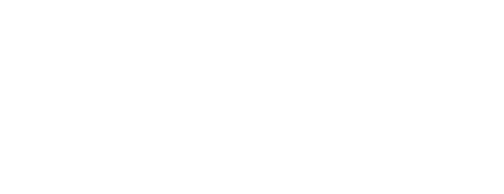 А.А. Бурнаев№ вариантаКомбинация значений признаковРезультат Услуги, за которым обращается заявитель «Предоставление выписки из реестра муниципального имущества»Результат Услуги, за которым обращается заявитель «Предоставление выписки из реестра муниципального имущества»имеющий иные признаки, перечень которых приведен в приложении № 2 к настоящему Административному регламенту (вопрос профилирования – «Кто обращается за услугой?»), юридическое лицоимеющий иные признаки, перечень которых приведен в приложении № 2 к настоящему Административному регламенту (вопрос профилирования – «Кто обращается за услугой?»), физическое лицо или индивидуальный предприниматель№ п/пПризнак заявителяЗначения признака заявителяРезультат Услуги «Предоставление выписки из реестра муниципального имущества»Результат Услуги «Предоставление выписки из реестра муниципального имущества»Результат Услуги «Предоставление выписки из реестра муниципального имущества»Кто обращается за услугой?1. Заявитель.2. ПредставительКатегория заявителя1. Юридическое лицо.2. Физическое лицо или индивидуальный предпринимательРезультат «Предоставление выписки из реестра муниципального имущества»Результат «Предоставление выписки из реестра муниципального имущества»Кто обращается за услугой?Кто обращается за услугой?Заявитель -ПредставительДокумент(ы) представляемые в рамках категории документа:документ, подтверждающий полномочия представителя заявителя:доверенность. Сведения, представляемые в рамках заявления: сведения не предусмотреныМежведомственные запросы: межведомственные запросы не предусмотрены.Основание(я) отказа в предоставлении Услуги: основания не предусмотрены.Основание(я) отказа в приеме заявления и документов: основания не предусмотрены.Основание(я) приостановления Услуги: основания не предусмотрены.Основание(я) возобновления Услуги: основания не предусмотрены.Критерий(и) принятия решения о предоставлении услуги: критерии не предусмотрены№ п/пВарианты предоставления Услуги, в которых данный межведомственный запрос необходим12Предоставление выписки из реестра муниципального имущества, ЗаявительПредставитель, юридическое лицоПредоставление выписки из ЕГРЮЛ, ЕГРИП в форме электронного документа (Федеральная налоговая служба).Направляемые в запросе сведения: сведения не предусмотрены.Запрашиваемые в запросе сведения и цели использования запрашиваемых в запросе сведений: сведения не предусмотреныРеестровый №Наименование балансодержателяНаименование недвижимого имуществаАдресОснование для занесения в реестрДата возникновения и прекращения права муниципальной собственности на недвижимое имуществоПлощадь, кв.м.БалансоваястоимостьГод ввода в эксплуатациюИные данные